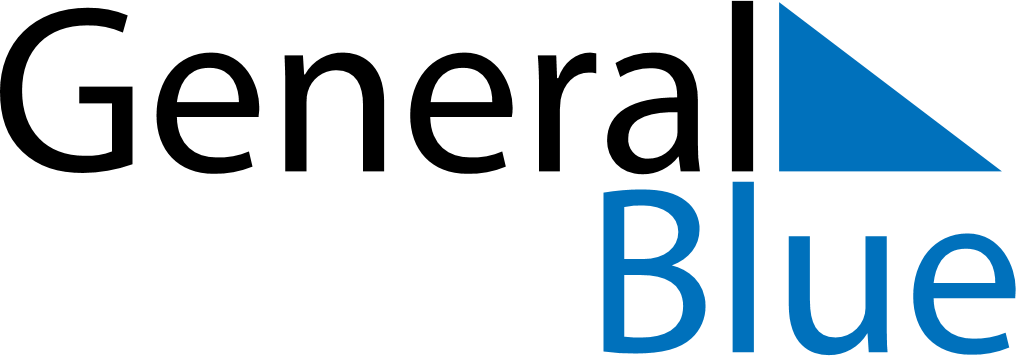 March 2027March 2027March 2027South SudanSouth SudanMondayTuesdayWednesdayThursdayFridaySaturdaySunday1234567891011121314International Women’s DayEnd of Ramadan (Eid al-Fitr)1516171819202122232425262728293031